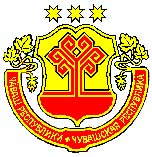 О внесении изменений в постановление администрации Шакуловского сельского поселения Канашского района от 21.01.2021 года № 4 «Об утверждении муниципальной программы Шакуловского сельского поселения Канашского  района    Чувашской  Республики «Формирование современной городской среды на территории    Шакуловского  сельского поселения Канашского района Чувашской Республики» на 2021-2035 годы»            Администрация Шакуловского сельского поселения Канашского района  п о с т а н о в л я е т:            1. Внести в муниципальную программу Шакуловского сельского поселения Канашского района   Чувашской Республики «Формирование современной городской среды на территории    Шакуловского  сельского поселения Канашского района Чувашской Республики» (далее Муниципальная программа), утвержденную постановлением администрации Шакуловского  сельского поселения Канашского района от 21.01.2021 г. № 4 следующие изменения:            1.1. Позицию «Объемы финансирования Муниципальной программы с разбивкой по годам ее реализации» паспорта Муниципальной программы изложить в следующей редакции:           1.2.  Раздел 3 программы изложить в следующей редакции:«Раздел 3. Обоснование объема финансовых ресурсов, необходимых для реализации муниципальной программы (с расшифровкой по источникам финансирования, по этапам и годам реализации муниципальной программы);	Общий объем финансирования за весь период реализации Программы составляет 1489,7  тыс.   рублей, в том числе за счет средств федерального бюджета – 0,00  тыс. руб., республиканского бюджета Чувашской Республики - 0,00  тыс. руб., местного бюджета – 1489,7  рублей, внебюджетных источников - 0,00 тыс. рублей.В ходе реализации Программы отдельные мероприятия, объемы и источники финансирования подлежат ежегодной корректировке на основе реальных возможностей федерального, республиканского и местного бюджетов.           Ресурсное обеспечение муниципальной программы приведено в Приложении 2 к муниципальной программе.».1.4. Приложение № 2 к  Муниципальной программе «Формирование современной городской среды на территории Шакуловского сельского поселения Канашского района Чувашской Республики» изложить в редакции согласно приложению № 1 к настоящему постановлению.            1.5. Позицию «Объемы финансирования подпрограммы с разбивкой по годам ее реализации» паспорта подпрограммы «Благоустройство дворовых и общественных территорий» Муниципальной программы изложить в следующей редакции:1.6.  Раздел 4 подпрограммы изложить в следующей редакции:«Раздел 4. Обоснование объема финансовых ресурсов, необходимых для реализации подпрограммы (с расшифровкой по источникам финансирования, по этапам и годам реализации подпрограммы).        Общий объем финансирования за весь период реализации подпрограммы составляет  1489,7 тыс. рублей, в том числе за счет средств местных бюджетов – 1489,7 тыс.  рублей, внебюджетных источников - 0,00 тыс. рублей.        В ходе реализации подпрограммы отдельные мероприятия, объемы и источники финансирования подлежат ежегодной корректировке на основе реальных возможностей местного бюджетов.»             1.8. Приложение № 1   подпрограммы «Благоустройство дворовых и общественных территорий" Муниципальной программы изложить в редакции согласно приложению № 2 к настоящему постановлению.            2. Настоящее постановление вступает  после его официального опубликования.Врио главы Шакуловского сельского поселения                                                                                           Л.П. Степанова                                                                                   Приложение № 1к постановлению администрации Шакуловского сельского поселения Канашского района Чувашской Республикиот 28.03.2022 г. № 25
       Ресурсное обеспечение
муниципальной программы «Формирование современной городской среды на территории Шакуловского сельского поселения» за счет всех источников финансированияПриложение 2 к постановлению администрации Шакуловского сельского поселенияКанашского района Чувашской Республикиот  28.03.2022 г. № 25Ресурсное обеспечение
подпрограммы «Благоустройство дворовых и общественных территорий» муниципальной программы «Формирование современной городской среды на территории Шакуловского сельского поселения» за счет всех источников финансированияЧĂВАШ РЕСПУБЛИКИНКАНАШ РАЙОНĚНШАККĂЛ ЯЛ ПОСЕЛЕНИЙĚНАДМИНИСТРАЦИЙĚЙЫШĂНУ« 28»  пуш  уйӑхӗ 2022 ҫ. 25 №                                                  Шаккӑл салиАДМИНИСТРАЦИЯШАКУЛОВСКОГО СЕЛЬСКОГО ПОСЕЛЕНИЯ КАНАШСКОГО РАЙОНАЧУВАШСКОЙ РЕСПУБЛИКИПОСТАНОВЛЕНИЕ«28» марта 2022 г.  № 25                           Село Шакулово«Объемы финансирования муниципальной программы с разбивкой по годам ее реализацииобщий объем финансирования Муниципальной программы составит 1489,7  тыс. рублей, в том числе по годам:2021 год –  220,6  тыс.  рублей;2022 год –  489,1 тыс.  рублей;2023 год –  60,0 тыс.  рублей;2024 год –  60,0 тыс.  рублей;2025 год – 60,0 тыс. рублей;2026-2030 годы – 300,0 тыс. рублей2031-2036 годы – 300,0 тыс. рублейсредства федерального бюджета – 0 тыс. рублей, в том числе:2021 год - 0,00 тыс. рублей;2022 год - 0,00 тыс. рублей;2023 год - 0,00 тыс. рублей;2024 год - 0,00 тыс. рублей;2025 год - 0,00 тыс. рублей2026-2030 годы – 0,00 тыс. рублей2031-3035 года – 0,00 тыс. рублейсредства республиканского бюджета – 0,00 тыс. рублей, в том числе:2021 год - 0,00 тыс. рублей;2022 год - 0,00 тыс. рублей;2023 год - 0,00 тыс. рублей;2024 год - 0,00 тыс. рублей;2025 год - 0,00 тыс. рублей2026-2030 годы – 0,00 тыс. рублей2031-3035 года – 0,00 тыс. рублейсредства местных бюджетов – 1489,7  тыс. рублей, в том числе по годам:2021 год –  220,6  тыс.  рублей;2022 год –  489,1 тыс.  рублей;2023 год –  60,0 тыс.  рублей;2024 год –  60,0 тыс.  рублей;2025 год – 60,0 тыс. рублей;2026-2030 годы – 300,0 тыс. рублей2031-2036 годы – 300,0 тыс. рублей средства внебюджетных источников – 0,00 тыс. рублей, в том числе:2019 год - 0,00 тыс. рублей;2020 год - 0,00 тыс. рублей;2021 год - 0,00 тыс. рублей;2022 год - 0,00 тыс. рублей;2023 год - 0,00 тыс. рублей;2024 год - 0,00 тыс. рублей;2025 год - 0,00 тыс. рублей2026-2030 годы – 0,00 тыс. рублей2031-3035 года – 0,00 тыс. рублейОбъемы и источники финансирования муниципальной программы уточняются при формировании местного бюджета Шакуловского сельского поселения Канашского района Чувашской Республики на очередной финансовый год и плановый период.«Объемы финансирования подпрограммы с разбивкой по годам ее реализацииобщий объем финансирования  подпрограммы составит  1489,7  тыс. рублей, в том числе по годам:2021 год –  220,0  тыс.  рублей;2022 год –  489,1 тыс.  рублей;2023 год –  60,0 тыс.  рублей;2024 год –  60,0 тыс.  рублей;2025 год – 60,0 тыс.  рублей;2026-2030 годы – 300,0 тыс. рублей2031-2035 годы – 300,0 тыс. рублейсредства федерального бюджета – 0,00 тыс. рублей, в том числе:2021 год - 0,00 тыс. рублей;2022 год - 0,00 тыс. рублей;2023 год - 0,00 тыс. рублей;2024 год - 0,00 тыс. рублей;2025 год - 0,00 тыс. рублей2026-2030 годы – 0,00 тыс. рублей2031-3035 года – 0,00 тыс. рублейсредства республиканского бюджета – 0,00 тыс. рублей, в том числе:2021 год - 0,00 тыс. рублей;2022 год - 0,00 тыс. рублей;2023 год - 0,00 тыс. рублей;2024 год - 0,00 тыс. рублей;2025 год - 0,00 тыс. рублей2026-2030 годы – 0,00 тыс. рублей2031-3035 года – 0,00 тыс. рублейсредства местных бюджетов – 1484,7  тыс. рублей, в том числе по годам:2021 год –  220,0  тыс.  рублей;2022 год –  489,1 тыс.  рублей;2023 год –  60,0 тыс.  рублей;2024 год –  60,0 тыс.  рублей;2025 год – 60,0 тыс.  рублей;2026-2030 годы – 300,0 тыс. рублей2031-2035 годы – 300,0 тыс. рублейсредства внебюджетных источников – 0,00 тыс. рублей, в том числе:2021 год - 0,00 тыс. рублей;2022 год - 0,00 тыс. рублей;2023 год - 0,00 тыс. рублей;2024 год - 0,00 тыс. рублей;2025 год - 0,00 тыс. рублей2026-2030 годы – 0,00 тыс. рублей2031-3035 года – 0,00 тыс. рублейОбъемы и источники финансирования  подпрограммы уточняются при формировании местного бюджета Шакуловского сельского поселения Канашского района Чувашской Республики на очередной финансовый год и плановый период.»Приложение 2к муниципальной программеШакуловского сельского поселения
«Формирование современной городской среды на территории Шакуловского сельского поселения Канашского района Чувашской Республики»Наименование муниципальной программы (основного мероприятия, мероприятия)Код бюджетной классификацииКод бюджетной классификацииКод бюджетной классификацииКод бюджетной классификацииИсточники финансирования        тыс. рублей        тыс. рублей        тыс. рублей        тыс. рублей        тыс. рублейНаименование муниципальной программы (основного мероприятия, мероприятия)ГРБСРзПрЦСРВРИсточники финансирования202120222023202420252026-20302031-2035Программа «Формирование современной городской среды на территории Шакуловского сельского поселения»А500000000хВсего220,6489,160,060,060,0300,0300,0Программа «Формирование современной городской среды на территории Шакуловского сельского поселения»ххххфедеральный бюджет0,000,000,000,000,000,000,00Программа «Формирование современной городской среды на территории Шакуловского сельского поселения»ххххреспубликанский бюджет0,000,000,000,000,000,000,00Программа «Формирование современной городской среды на территории Шакуловского сельского поселения»ххА500000000хбюджет  поселения220,6489,160,060,060,0300,0300,0Программа «Формирование современной городской среды на территории Шакуловского сельского поселения»ххххвнебюджетные источники0,000,000,000,000,000,000,00Программа «Формирование современной городской среды на территории Шакуловского сельского поселения»ххххвнебюджетныеисточники0,000,000,000,000,000,000,00ххА510000000хВсего220,6489,160,060,060,0300,0300,0Подпрограмма  Благоустройство дворовых и общественных территорий "ххххфедеральный бюджет0,000,000,000,000,000,000,00Подпрограмма  Благоустройство дворовых и общественных территорий "ххххреспубликанский бюджет0,000,000,000,000,000,000,00Подпрограмма  Благоустройство дворовых и общественных территорий "ххххбюджет  района0,000,000,000,000,000,000,00Подпрограмма  Благоустройство дворовых и общественных территорий "ххА510000000хбюджет поселения220,6489,160,060,060,0300,0300,0Подпрограмма  Благоустройство дворовых и общественных территорий "ххххвнебюджетные источники0,000,000,000,000,000,000,00Основное мероприятиеСодействие благоустройству населенных пунктов Шакуловского сельского поселения Канашского района Чувашской РеспубликиххА510200000хВсего220,6489,160,060,060,0300,0300,0Основное мероприятиеСодействие благоустройству населенных пунктов Шакуловского сельского поселения Канашского района Чувашской Республикиххххфедеральный бюджет0,000,000,000,000,000,000,00Основное мероприятиеСодействие благоустройству населенных пунктов Шакуловского сельского поселения Канашского района Чувашской Республикиххххреспубликанский бюджет0,000,000,000,000,000,000,00Основное мероприятиеСодействие благоустройству населенных пунктов Шакуловского сельского поселения Канашского района Чувашской Республикиххххбюджет  района0,000,000,000,000,000,000,00Основное мероприятиеСодействие благоустройству населенных пунктов Шакуловского сельского поселения Канашского района Чувашской РеспубликиххА510200000хбюджет поселения220,6489,160,060,060,0300,0300,0Основное мероприятиеСодействие благоустройству населенных пунктов Шакуловского сельского поселения Канашского района Чувашской Республикиххххвнебюджетные источники0,000,000,000,000,000,000,00Мероприятие 1Обеспечение уличного освещенияххА510277400хВсего100,0489,160,060,060,0300,0300,0Мероприятие 1Обеспечение уличного освещенияххххфедеральный бюджет0,000,000,000,000,000,000,00Мероприятие 1Обеспечение уличного освещенияххххреспубликанский бюджет0,000,000,000,000,000,000,00Мероприятие 1Обеспечение уличного освещенияххххбюджет  района0,000,000,000,000,000,000,00Мероприятие 1Обеспечение уличного освещенияххА510277400хбюджет поселения100,0489,160,060,060,0300,0300,0Мероприятие 1Обеспечение уличного освещенияххххвнебюджетные источники0,000,000,000,000,000,000,00Мероприятие 2Реализация мероприятий по благоустройству территорииххА510277420хВсего120,6489,160,060,060,0300,0300,0Мероприятие 2Реализация мероприятий по благоустройству территорииххххфедеральный бюджет0,000,000,000,000,000,000,00Мероприятие 2Реализация мероприятий по благоустройству территорииххххреспубликанский бюджет0,000,000,000,000,000,000,00Мероприятие 2Реализация мероприятий по благоустройству территорииххххбюджет  района0,000,000,000,000,000,000,00Мероприятие 2Реализация мероприятий по благоустройству территорииххА510277420хбюджет поселения120,6489,160,060,060,0300,0300,0Мероприятие 2Реализация мероприятий по благоустройству территорииххххвнебюджетные источники0,000,000,000,000,000,000,00                                          Приложение 1к подпрограмме «Благоустройство дворовых и  общественных территорий» муниципальной программы   «Формирование современной городской среды на территории Шакуловского  сельского поселения»Наименование муниципальной программы (основного мероприятия, мероприятия)Код бюджетной классификацииКод бюджетной классификацииКод бюджетной классификацииКод бюджетной классификацииИсточники финансирования        тыс. рублей        тыс. рублей        тыс. рублей        тыс. рублей        тыс. рублейНаименование муниципальной программы (основного мероприятия, мероприятия)ГРБСРзПрЦСРВРИсточники финансирования202120222023202420252026-20302031-2036ххА510000000хВсего220,6489,160,060,060,0300,0300,0Подпрограмма Благоустройство дворовых и общественных территорий "ххххфедеральный бюджет0,000,000,000,000,000,000,00Подпрограмма Благоустройство дворовых и общественных территорий "ххххреспубликанский бюджет0,000,000,000,000,000,000,00Подпрограмма Благоустройство дворовых и общественных территорий "ххххбюджет  района0,000,000,000,000,000,000,00Подпрограмма Благоустройство дворовых и общественных территорий "ххА510000000хбюджет поселения220,6489,160,060,060,0300,0300,0Подпрограмма Благоустройство дворовых и общественных территорий "ххххвнебюджетные источники0,000,000,000,000,000,000,00Цель: создание условий для системного повышения качества и комфорта городской среды на всей территории Шакуловского сельского поселения Канашского района Чувашской Республики путем реализации в период 2021-2035 годов комплекса мероприятий по благоустройству территорийЦель: создание условий для системного повышения качества и комфорта городской среды на всей территории Шакуловского сельского поселения Канашского района Чувашской Республики путем реализации в период 2021-2035 годов комплекса мероприятий по благоустройству территорийЦель: создание условий для системного повышения качества и комфорта городской среды на всей территории Шакуловского сельского поселения Канашского района Чувашской Республики путем реализации в период 2021-2035 годов комплекса мероприятий по благоустройству территорийЦель: создание условий для системного повышения качества и комфорта городской среды на всей территории Шакуловского сельского поселения Канашского района Чувашской Республики путем реализации в период 2021-2035 годов комплекса мероприятий по благоустройству территорийЦель: создание условий для системного повышения качества и комфорта городской среды на всей территории Шакуловского сельского поселения Канашского района Чувашской Республики путем реализации в период 2021-2035 годов комплекса мероприятий по благоустройству территорийЦель: создание условий для системного повышения качества и комфорта городской среды на всей территории Шакуловского сельского поселения Канашского района Чувашской Республики путем реализации в период 2021-2035 годов комплекса мероприятий по благоустройству территорийЦель: создание условий для системного повышения качества и комфорта городской среды на всей территории Шакуловского сельского поселения Канашского района Чувашской Республики путем реализации в период 2021-2035 годов комплекса мероприятий по благоустройству территорийЦель: создание условий для системного повышения качества и комфорта городской среды на всей территории Шакуловского сельского поселения Канашского района Чувашской Республики путем реализации в период 2021-2035 годов комплекса мероприятий по благоустройству территорийЦель: создание условий для системного повышения качества и комфорта городской среды на всей территории Шакуловского сельского поселения Канашского района Чувашской Республики путем реализации в период 2021-2035 годов комплекса мероприятий по благоустройству территорийЦель: создание условий для системного повышения качества и комфорта городской среды на всей территории Шакуловского сельского поселения Канашского района Чувашской Республики путем реализации в период 2021-2035 годов комплекса мероприятий по благоустройству территорийЦель: создание условий для системного повышения качества и комфорта городской среды на всей территории Шакуловского сельского поселения Канашского района Чувашской Республики путем реализации в период 2021-2035 годов комплекса мероприятий по благоустройству территорийЦель: создание условий для системного повышения качества и комфорта городской среды на всей территории Шакуловского сельского поселения Канашского района Чувашской Республики путем реализации в период 2021-2035 годов комплекса мероприятий по благоустройству территорийЦель: создание условий для системного повышения качества и комфорта городской среды на всей территории Шакуловского сельского поселения Канашского района Чувашской Республики путем реализации в период 2021-2035 годов комплекса мероприятий по благоустройству территорийЦель: создание условий для системного повышения качества и комфорта городской среды на всей территории Шакуловского сельского поселения Канашского района Чувашской Республики путем реализации в период 2021-2035 годов комплекса мероприятий по благоустройству территорийЦель: создание условий для системного повышения качества и комфорта городской среды на всей территории Шакуловского сельского поселения Канашского района Чувашской Республики путем реализации в период 2021-2035 годов комплекса мероприятий по благоустройству территорийОсновное мероприятиеСодействие благоустройству населенных пунктов Шакуловского сельского поселения Канашского района Чувашской РеспубликиххА510200000хВсего220,6489,160,060,060,0300,0300,0Основное мероприятиеСодействие благоустройству населенных пунктов Шакуловского сельского поселения Канашского района Чувашской Республикиххххфедеральный бюджет0,000,000,000,000,000,000,00Основное мероприятиеСодействие благоустройству населенных пунктов Шакуловского сельского поселения Канашского района Чувашской Республикиххххреспубликанский бюджет0,000,000,000,000,000,000,00Основное мероприятиеСодействие благоустройству населенных пунктов Шакуловского сельского поселения Канашского района Чувашской Республикиххххбюджет  района0,000,000,000,000,000,000,00Основное мероприятиеСодействие благоустройству населенных пунктов Шакуловского сельского поселения Канашского района Чувашской РеспубликиххА510200000хбюджет поселения220,6489,160,060,060,0300,0300,0Основное мероприятиеСодействие благоустройству населенных пунктов Шакуловского сельского поселения Канашского района Чувашской Республикиххххвнебюджетные источники0,000,000,000,000,000,000,00Мероприятие 1Обеспечение уличного освещенияххА510277400хВсего100,0489,160,060,060,0300,0300,0Мероприятие 1Обеспечение уличного освещенияххххфедеральный бюджет0,000,000,000,000,000,000,00Мероприятие 1Обеспечение уличного освещенияххххреспубликанский бюджет0,000,000,000,000,000,000,00Мероприятие 1Обеспечение уличного освещенияххххбюджет  района0,000,000,000,000,000,000,00Мероприятие 1Обеспечение уличного освещенияххА510277400хбюджет поселения220,6489,160,060,060,0300,0300,0Мероприятие 1Обеспечение уличного освещенияххххвнебюджетные источники0,000,000,000,000,000,000,00Целевой индикатор и показатель муниципальной программы, подпрограммы, увязанные с основным мероприятием 1.Перевод сети уличного освещения на приборы учетаПеревод сети уличного освещения на приборы учетаПеревод сети уличного освещения на приборы учетаПеревод сети уличного освещения на приборы учета%95100100100100100100Мероприятие 2Реализация мероприятий по благоустройству территорииххА510277420хВсего120,6489,160,060,060,0300,0300,0Мероприятие 2Реализация мероприятий по благоустройству территорииххххфедеральный бюджет0,000,000,000,000,000,000,00Мероприятие 2Реализация мероприятий по благоустройству территорииххххреспубликанский бюджет0,000,000,000,000,000,000,00Мероприятие 2Реализация мероприятий по благоустройству территорииххххбюджет  района0,000,000,000,000,000,000,00Мероприятие 2Реализация мероприятий по благоустройству территорииххА510277420хбюджет поселения120,6489,160,060,060,0300,0300,0Мероприятие 2Реализация мероприятий по благоустройству территорииххххвнебюджетные источники0,000,000,000,000,000,000,00Целевые индикаторы и показатели муниципальной программы, подпрограммы, увязанные с основным мероприятием 2количество реализованных на территории Шакуловского сельского поселения Канашского района Чувашской Республики проектов по благоустройствуколичество реализованных на территории Шакуловского сельского поселения Канашского района Чувашской Республики проектов по благоустройствуколичество реализованных на территории Шакуловского сельского поселения Канашского района Чувашской Республики проектов по благоустройствуколичество реализованных на территории Шакуловского сельского поселения Канашского района Чувашской Республики проектов по благоустройствук-во6111155Целевые индикаторы и показатели муниципальной программы, подпрограммы, увязанные с основным мероприятием 2Охват централизованным сбором и вывозом ТБО населенных пунктовОхват централизованным сбором и вывозом ТБО населенных пунктовОхват централизованным сбором и вывозом ТБО населенных пунктовОхват централизованным сбором и вывозом ТБО населенных пунктов%100100100100100100100